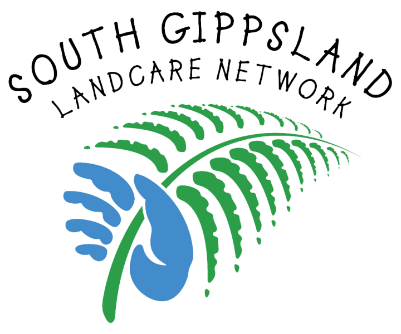 Thank you for agreeing to be a volunteer with the South Gippsland Landcare Network (SGLN). Volunteers have an important part to play within Landcare and this Volunteer Agreement has been developed to ensure that volunteers fully understand their rights and responsibilities.I understand as a volunteer that:volunteer Agreement:A position description will be providedThe SGLN Code of Conduct must be signed and complied with at all timesI understand that as a volunteer I will not receive a wage or salary ad that no expenses will be reimburse unless approved by the SGLNSufficient information will be provided to me to undertake the allocated activities Attendance at orientation and some training sessions is mandatoryThe position will require effective teamwork and cooperation Mentoring and support will be providedSafety guidelines must be followed All policies and procedures must be complied with. SGLN policies at http://www.sgln.net.au/about-us/network-documents/ and Landcare Victorian Inc. policies at https://www.landcarevic.org.au/groups/state/lvi/. 
Activities are covered by Volunteer Personal Accident InsuranceIf I am injured through an accident in the course of my duties as a volunteer, I will immediately report the matter to Kate McKenzie, SGLN Network Coordinator and fill in a Health and Safety Incident Reportvolunteer Agreement:volunteer Agreement: